KIỂM TRA GIỮA HỌC KỲ HAI TÊN: ……………………….............		NĂM HỌC 2019 - 2020LỚP 2……………………………….		MÔN :  TOÁN                                                                              	Ngày kiểm tra: ………………………….                                                                                              	Thời gian: 40 phút     Đề 1I. Trắc nghiệmCâu 1: Kết quả của: 5 x 7 + 40 = ...... ? (0,5đ)a. 75		b. 235			c.74			d. 52Câu 2: Nếu thứ  2 tuần này là ngày 16 thì thứ 2 tuần trước là ngày ? (0,5đ)a. Ngày 10	b. Ngày 9		c. Ngày 12		d. Ngày 13Câu 3: Khi viết tổng 4 + 4 + 4 + 4 + 4 thành phép nhân thì hai thừa số lần lượt là: (0,5đ)a. 4 x 3		b. 4 x 4			c. 4 x 5			d. 4 x 2Câu 4: Trong chuồng có 4 con thỏ và 2 con gà thì số chân gà và thỏ có tất cả là: (0,5đ)a. 12 chân	b. 16 chân		c. 15 chân		d. 20 chânCâu 5: Số liền sau của 99 là: (0,5đ)a. 98		b. 97			c. 96			d. 100Câu 6: Cho dãy số 10 , 12 , 14 , .... , .... , 20 , 22. Số còn thiếu là: (0,5đ)a. 16 , 18 	b. 18 , 19		c. 16 , 17		d. 15 , 16II. Tự luận 	Câu 1: (1đ)a) Tính ?3 x 4 = .......			27 : 3 = .......		12 : 2 = ……              24 : 4 = ......b) Đổi ?			 5m = .......cm		1m = ........ dm			1dm = ....... cmCâu 2: Tìm x: (2đ)a) X x 5 = 20					b) 4 x X = 36    ........................................			    ...........................................    ........................................			    ...........................................Câu 3: Mỗi học sinh được 4 quyển vở. Hỏi 6 học sinh như vậy được tất cả bao nhiêu quyển vở  ? (2đ)Bài giảiCâu 4: Một hình tam giác có độ dài mỗi cạnh đều bằng 5dm. Hãy tính chu vi của hình tam giác đó ? (1đ)Bài giải	Câu 5: Hình bên có ….. hình tứ giác. (1đ)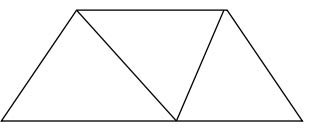 ĐÁP ÁNI. Trắc nghiệmCâu 1: a	Câu 2: b	Câu 3: b	Câu 4: d	Câu 5: d	Câu 6: aII. Tự luận	Câu 1 : a) Tính 	3 x 4 = 12		27 : 3 = 9		12 : 2 = 6		24 : 4 = 6      	  b) Đổi			 	5m = 50 cm		1m = 10 dm		1dm = 10 cmCâu 2: Tìm x      X x 5 = 20					b)  4 x X =36	X =20 : 5                                            X = 36 : 4      	X =4                                                    X = 9Câu 3:	Số quyển vở 6 học sinh được tất cả quyển vở là :                                     4 x 6 = 24 (quyển vở )                                                Đáp số : 24 quyển vở Câu 4:	Chu vi hình tam giác đó là:			5 x 3 = 15 ( dm )				Đáp số : 15 dmCâu 5: Hình bên có ba hình tứ giác.		KIỂM TRA GIỮA HỌC KỲ HAI TÊN: ……………………….............		NĂM HỌC 2019 - 2020LỚP 2……………………………….		MÔN :  TOÁN                                                                              	Ngày kiểm tra: ………………………….                                                                                              	Thời gian: 40 phút     Đề 2Câu 1: 4 x 6 = ? (0,5đ)a. 24				b. 10			c. 14				d. 42Câu 2: Một ngày có ... giờ ? (0,5đ)a. 12 giờ				b. 24 giờ		c. 36 giờ			d. 13 giờCâu 3: Giá trị của biểu thức 2 x 9 + 12 = ? (0,5đ)a. 20				b. 50			c. 40				d. 30Câu 4: Số ? (1đ)a) 3 ; 5 ; 7 ; …… ; ……..				b) 18 ; 19 ; 20 ; ....... ; ……..Câu 5: Độ dài đường gấp khúc là ? (0,5đ)                  2cm                         7cm                         	    3cma. 12cm				b. 22cm		c. 32cm			d. 10cmCâu 6: Tính (2đ)a, 4 x 4 + 24 = 		c, 2 x 5 + 48 = 	b, 3 x 9 - 11 = 		d, 5 x 7 - 30 = 	Câu 7: Tìm x, biết: (1đ)X x 5 = 35	x + 15 =  74…………………………                              …………………………….…………………………                              …………………………….…………………………                              …………………………….                                      Câu 8: (2đ) Mỗi ngày lớp 2A trồng được 9 cây bàng. Hỏi trong 5 ngày lớp 2A trồng được bao nhiêu cây bàng ?Bài giảiCâu 9: (1đ) Số thích hợp để điền vào chỗ trống trong các phép tính sau là:… x  6 =  …. x 2                                          4 x … = 5 x  ….Câu 10: (1đ) Hình H có ………. hình tam giác.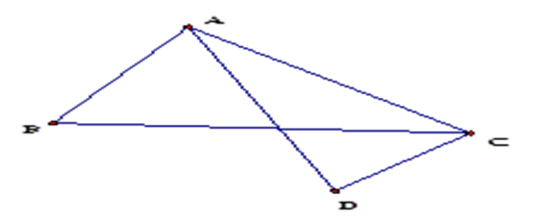 ĐÁP ÁNCâu 1: a	Câu 2: b	Câu 3: b    Câu 4: a) 9; 11	b) 21;22	Câu 5: A          Câu 6:a, 4 x 4 + 24 = 16 + 24 = 40				c, 2 x 5 + 48 = 10 + 48 = 58b, 3 x 9 - 11 = 27 – 11 = 16				d, 5 x 7 - 30 = 35 – 30 = 5Câu 7:      X : 2 = 6                                                                   X + 15  =  74      X      = 6  x 2	   X	= 74 -15      X      = 12	   X	= 59Câu 8:                                            Bài giải                  Số cây bàng trong 5 ngày lớp 2A trồng được là:	9 x 5 = 45 (cây bàng)                            Đáp số : 45 cây bàng Câu 9:	2 x  6 =  6 x 2                                          4  x 5 =  5 x  4Câu 10: Hình H có 5 hình tam giác.KIỂM TRA GIỮA HỌC KỲ HAI TÊN: ……………………….............		NĂM HỌC 2019 - 2020LỚP 2……………………………….		MÔN :  TOÁN                                                                              	Ngày kiểm tra: ………………………….                                                                                              	Thời gian: 40 phút     Đề 3Câu 1: 76 + 19 = …… Số thích hợp điền vào chỗ chấm là: (0,5đ)95			b. 79		 	c. 61			d. 91Câu 2: Tháng 3 có bao nhiêu ngày: (0,5đ)28 ngày		b. 30 ngày		c. 31 ngày		d. 29 ngàyCâu 3: Hình vuông có cạnh 4cm thì chu vi hình vuông là ? (0,5đ )20cm			b. 27cm        c.16cm      	d.8cmCâu 4: 5 x 6 = …… Số thích hợp điền vào chỗ chấm là: (0,5đ)25			b. 30		 	c. 35			d. 40Câu 5: 5dm6cm = …….cm. Số cần điền vào chỗ chấm là: (0,5đ)5			b. 6			c. 56			d. 560Câu 6: Trên hình vẽ có …… hình tứ giác. (0,5đ)Câu 7: Đặt tính rồi tính: (2đ) 62 + 38		45 + 45		80 – 35		100 - 48………………	……………		……………..		……………………………	……………		……………..		……………...…………….	……………    	……………..		……………	Câu 8: Tìm x (1đ)    	     3 x X = 27	X x 5 = 35	.............................................			...........................................…	............................................			..............................................Câu 9: Lớp 2A có 32 bạn học sinh xếp đều thành 4 hàng. Hỏi mỗi hàng có bao nhiêu bạn học sinh? (2đ)Bài giảiCâu 10: Cho các số 5, 7, 35 và các dấu x , : , = . Hãy lập các phép tính đúng. (2đ)ĐÁP ÁN1.a		2.c		3.c		4.b		5.c		6. 6 hình7. 100		90		45		528. X = 4			X = 79. Giải        Số học sinh mỗi bàn có là:               32 : 4 = 8 ( học sinh )                     Đáp số: 8 học sinh10.  5 x 7 = 35	7 x 5 = 35		35 : 5 = 7		35 : 7 = 5		KIỂM TRA GIỮA HỌC KỲ HAI TÊN: ……………………….............		NĂM HỌC 2019 - 2020LỚP 2……………………………….		MÔN :  TOÁN                                                                              	Ngày kiểm tra: ………………………….                                                                                              	Thời gian: 40 phút     Đề 4Câu 1: Trong một phép trừ, khi ta cùng thêm 5 đơn vị vào số bị trừ và số trừ thì hiệu sẽ thay đổi như thế nào ? (0,5đ)a. Hiệu giảm 5 đơn vị.				c. Hiệu không đổi.b. Hiệu tăng lên 5 đơn vị.				d. Hiệu giảm đi 10 đơn vị.Câu 2: Cho phép nhân 2 x 4 = 8. Em hãy khoanh vào phép chia thích hợp dưới đây: (0,5đ)a. 2 : 4 = 8		b. 8 : 2 = 4		c. 8 : 4 = 4		d. 2 : 4 = 4     4 : 2 = 8		    8 : 4 = 2		    4 : 8 = 4		    4 : 2 = 4Câu 3: 2 giờ = …… phút, số cần điền vào chỗ chấm là: (0,5đ)a. 60			b. 90			c. 120			d. 30Câu 4: Một phép nhân có tích là 24, thừa số thứ nhất là 4, thừa số thứ hai là: (0,5đ)
a. 8			b. 6			c. 7			d. 9   Câu 5: Ghi tên các đường gấp khúc gồm 2 đoạn thẳng có trong hình vẽ vào chỗ chấm: (1đ)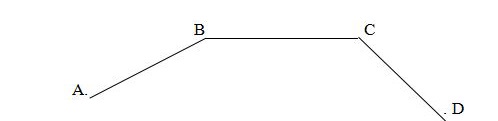 .....................................................................................................................................Câu 6: Tuần này, thứ hai là ngày 9 tháng 5. Vậy thứ năm là ngày bao nhiêu ? (0,5đ)a. ngày 10.		b. ngày 11.		c. ngày 12.		d. ngày 13.Câu 7: Kết quả của phép tính 5 x 6 =  ? (0,5đ):a. 10			b. 30			c. 2			d. 3Câu 8: Thực hiện phép tính: (2đ)  4 x 6 – 15 = …………………		b. 54 + 3 x 7 = ………………………	       = …………………				= ……………………….                        c. 16 : 2 + 33 = ………………….		d. 5 x 4 : 2 = ………………………...		      = ………………….			       = …………………………  Câu 9: Điền dấu >< = (1đ)  2 x 9 ..... 3 x 6	  4 x 7 ..... 5 x 3	  18 : 2 ..... 4 x 2	   5 x 5 ..... 3 x 9Câu 10: Một cái bàn có 4 cái chân. Hỏi 7 cái bàn như thế có tất cả bao nhiêu cái chân? (2đ) Bài giảiCâu 11: Số ? (1đ)  a) 12 , 16 , 20 , …… , …….			b) 18 , 21 , 24 , …… , …….ĐÁP ÁN1 c              2 b                       3- c                    4 a         6 c           7 b5. Đường gấp khúc ABC, Đường gấp khúc BCD8. a. 4 x 6 – 15 = 24 - 15                              b. 54 + 3 x 7 = 54 + 21                                                       = 9                                                    = 75   c. 16 : 2 + 33 = 8 + 33                             d. 5 x 4 : 2 = 20 : 2                          = 41                                                     = 109. 2 x 9 =  3 x 6	     4 x 7 > 5 x 3		18 : 2 > 4 x 2	5 x 5 < 3 x 910. Số cái chân 7 cái bàn có là:                4 x 7 = 28 ( cái chân)           Đáp số 28 cái chân11. a) 12 , 16 , 20 , 24 , 28.			b) 18 , 21 , 24 , 27 , 30.		KIỂM TRA GIỮA HỌC KỲ HAI TÊN: ……………………….............		NĂM HỌC 2019 - 2020LỚP 2……………………………….		MÔN :  TOÁN                                                                              	Ngày kiểm tra: ………………………….                                                                                              	Thời gian: 40 phút     Đề 5Trắc nghiệm: (4đ)Câu 1: Khoanh vào chữ cái có kết quả đúng: (1đ) a, 16 : 4 = ?  	a. 0			b. 1			c. 4			d. 40b, 5 x 10 = ?	a. 5			b. 0			c. 1			d. 50Câu 2: Đúng ghi Đ, sai ghi S: (0,5đ)Hôm nay là thứ ba, ngày 16 tháng 4. Thứ ba tuần sau vào ngày 24 tháng 4. Từ 7 giờ sáng đến 14 giờ chiều cùng ngày là 7 giờ.Câu 3: Nối phép tính với kết quả của phép tính đó: (1đ)Câu 4: Điền số thích hợp vào chổ chấm: (1đ)a, 3 x 3 = ……                         			14  : 2 = .....b, Một hình tam giác có độ dài các cạnh là 15cm, 13cm, 10cm. Chu vi hình tam giác là: ……………Câu 5:  30 + 60 … 20 + 70. Dấu cần điền vào chỗ chấm là: (0,5đ)a. <			b. >			c. =			d. không có dấu nàoTự luận: (6đ)Câu 1: Đặt tính rồi tính: (1đ) 46 + 23                       57 – 43                   94 – 15                    9 + 35…………….                …………...             …………..             …………..…………….                …………...             ………….              …………..…………….                …………...             ………….              …………..Câu 2: Tìm x: (2đ)a) X : 3 = 5						b) 6 x X = 24   …………………….				    ……………………..   …………………….				    ……………………..Câu 3: Một hình tứ giác có độ dài các cạnh là 12cm, 13cm, 14cm, 15 cm. Tính chu vi hình tứ giác đó. (2đ)                                             Bài giảiCâu 4: Số kẹo của Lan là số nhỏ nhất có 2 chữ số giống nhau. Lan cho Hoa số kẹo là số chẵn nhỏ nhất có 2 chữ số. Hỏi Lan còn bao nhiêu cái kẹo ? (1đ)Bài giảiĐÁP ÁNTrắc nghiệm: (4đ)Câu 1: a, c. 4	b, d. 50		Câu 2: S, ĐCâu 3: Câu 4: a, 3 x 3 = 9                                         14  : 2 = 7b, Chu vi hình tam giác là: 38cmCâu 5: c. =Tự luận: (6đ)Câu 1: 46 + 23 = 69                      57 – 43 = 14               94 – 15= 79                    9 + 35 = 44Câu 2:            X : 3 = 5                                               6 x X = 24                 X = 5 x 3                                              X = 24 : 6                 X = 15                                                  X = 4Câu 3:                 Chu vi hình tam giác đó là:                         12+ 13+ 14+ 15= 54 (cm)                                                   Đáp số: 54cm Câu 4: Số nhỏ nhất có 2 chữ số giống nhau là: 11Số chẵn nhỏ nhất có 2 chữ số là: 10                 Lan còn lại số cái kẹo là:                           11 – 10 = 1( cái kẹo)                                        Đáp số: 1 cái kẹo           Điểm	       Nhận xét của GV                Nhận xét của PH          Điểm	       Nhận xét của GV                Nhận xét của PH          Điểm	       Nhận xét của GV                Nhận xét của PH          Điểm	       Nhận xét của GV                Nhận xét của PH          Điểm	       Nhận xét của GV                Nhận xét của PH